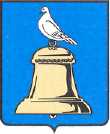 ГЛАВА ГОРОДА РЕУТОВПОСТАНОВЛЕНИЕ
О проведении  городского  смотра-конкурса "Мой комфортный дом».В целях улучшения  комфортности  проживания горожан и  повышения уровня  благоустройства и озеленения городской территории, для  развития удобной  и безопасной городской   среды, создания благоприятных условий для совместной деятельности жителей, органов территориального общественного самоуправления и служб коммунального хозяйства по содержанию мест общего пользования многоквартирных жилых домов и благоустройству придомовых территорий, в связи с инициативой жителей города по распространению положительного  опыта:ПОСТАНОВЛЯЮ:Провести в г. Реутов в период с июня  по  сентябрь  смотр-конкурс "Мой комфортный дом» в  номинациях: «Лучший двор», «Лучший дом», «Лучший подъезд". Утвердить Положение "О городском смотре-конкурсе "Мой комфортный дом» (Приложение № 1). Утвердить состав конкурсной комиссии по организации проведения смотра-конкурса "Мой комфортный дом» (Приложение № 2). Заместителю Главы Администрации А.Л. Коваль опубликовать в средствах городской печати расширенную информацию об условиях проведения городского смотра-конкурса "Мой комфортный дом» в номинациях:  «Лучший двор», «Лучший дом»,  «Лучший подъезд" и результатах подведения итогов. Контроль за исполнением настоящего постановления возложить на Заместителя Главы Администрации  Д.Ю.Чинихина.                  Глава города Реутов                                                                 С.Г. ЮровУТВЕРЖДЕНОПостановлением Главы  города Реутов  от  29.05.2015г. №209-ПГПОЛОЖЕНИЕ
о городском смотре-конкурсе "Мой комфортный дом» 1. ОБЩИЕ ПОЛОЖЕНИЯ1.1. Городской смотр-конкурс "Мой комфортный дом» в номинациях: «Лучший двор», «Лучший дом», «Лучший подъезд»  (далее - Конкурс) организуется Администрацией   города Реутов по инициативе  жителей города  Реутов. 1.2. Конкурс направлен на более широкое привлечение населения, органов территориального общественного самоуправления  к практическому участию в работе по улучшению содержания мест общего пользования в многоквартирных жилых домах и благоустройству и озеленению придомовых территорий, активизацию деятельности служб городского хозяйства  по созданию более комфортных условий проживания горожан в города  Реутов.1.3. Целью Конкурса является улучшение комфортности  проживания горожан,  повышение уровня  благоустройства и озеленения  городской территории, развитие   удобной и безопасной городской среды,  создание условий для совместной инициативной деятельности жителей, органов территориального общественного самоуправления и служб коммунального хозяйства по улучшению содержания мест общего пользования в многоквартирных жилых домах и благоустройству придомовых территорий , выявление и распространение положительного опыта инициатив жителей по созданию более комфортных условий в местах своего проживания. Освещение  условий проведения смотра-конкурса "Мой комфортный дом» в номинациях:  «Лучший двор», « Лучший дом», « Лучший подъезд" и сведений о результатах подведения итогов смотра-конкурса в средствах массовой информации. 1.4. Положение определяет порядок организации подготовки и проведения Конкурса, критерии конкурсного отбора.2. ПОРЯДОК ПРОВЕДЕНИЯ КОНКУРСА2.1. Конкурс проводится по следующим номинациям: 
    - "Лучший подъезд": в пятиэтажных домах, в  девятиэтажных домах, в домах  до 17             этажей, в домах с этажностью выше 17-ти;
    - "Лучший дом":  в пятиэтажных домах, в  девятиэтажных домах, в домах  до 17             этажей, в домах с этажностью выше 17-ти;
    - "Лучший двор":  в пятиэтажных домах, в  девятиэтажных домах, в домах  до 17             этажей, в домах с этажностью выше 17-ти;
2.2. Конкурс проводится по итогам  проведения работ  по улучшению содержания мест       общего пользования в многоквартирных жилых домах,  благоустройству и          озеленению придомовых территорий.       Подведение итогов конкурса  в срок :  до  10 сентября 2015 года .
2.3. Для организации проведения Конкурса создается городская конкурсная комиссия.           Решение о составе конкурсной комиссии, о назначении ее председателя  принимается          Главой города Реутов.
2.4. В  состав городской конкурсной комиссии входят: 
   - работники Администрации  города; 
   - представители городских общественных организаций и объединений (общественная            Палата,  Совет депутатов, Союз по защите прав потребителей, Ассоциация      председателей Советов домов);    - представители управляющих компаний;   - представители городской службы пожарной охраны;   - представители городской службы по благоустройству и озеленению.2.5. Конкурсные комиссии выполняют следующие функции: 
    - обеспечивают организационную подготовку Конкурса; 
    - принимают заявки на участие в Конкурсе; 
    - составляют графики выездов на места; 
    - проводят конкурсный отбор и определяют победителей Конкурса; 
    - оформляют и подписывают протокол о результатах Конкурса; 
    - осуществляют правовое и методическое обеспечение Конкурса; 
    - содействуют созданию информационного обеспечения проведения Конкурса; 
    - консультируют по вопросам проведения конкурса. 
2.6. Извещение о проведении Конкурса в обязательном порядке публикуется в средствах               массовой информации.       Обязательной официальной публикации подлежат также сведения о результатах            Конкурса.
2.7. Заявки на участие в Конкурсе принимаются от жителей многоквартирных жилых           домов города, имеющих своих уполномоченных представителей (инициативная           группа жителей дома, орган территориального общественного самоуправления:           председатель Совета дома, старший (ответственный) по подъезду, старший по дому          и т.д.).2.8. Заявки для участия в Конкурсе подаются в конкурсную комиссию представителями           от жителей.2.9. Жители, проживающие во вновь построенных многоквартирных жилых домах,         могут принять участие в Конкурсе не ранее чем через год после приемки дома в         эксплуатацию.
                                        3. УСЛОВИЯ КОНКУРСАПодведение итогов Конкурса и определение победителей в номинации "Лучший подъезд" осуществляется по следующим показателям:
3.2. Подведение итогов Конкурса и определение победителей в номинации "Лучший дом" осуществляется по следующим показателям:
3.3. Подведение итогов Конкурса и определение победителей в номинации "Лучший двор" осуществляется по следующим показателям:
4. ПОДВЕДЕНИЕ ИТОГОВ КОНКУРСА4.1. Победителями конкурса становятся претенденты, набравшие наибольшее количество баллов по всем показателям. Оценкой каждого участника Конкурса является средняя арифметическая оценок, выставленных каждым членом конкурсной комиссии по всем показателям в соответствии с методикой балльной оценки показателей Конкурса 
4.2. При подведении итогов оценивается участие жителей в обеспечении контроля  за сохранностью и надлежащим содержанием жилого фонда, благоустройства и озеленения придомовой территории. Показатели оцениваются с учётом срока ввода в эксплуатацию многоквартирного жилого дома.4.3. Конкурсные комиссии  1 раз в месяц с выездом на место оценивают состояние подъездов, домов и дворов участников Конкурса, определяют победителей, составляют  протоколы о результатах осмотров  мест проживания жителей, подавших заявки на участие в конкурсе. 4.4. Победителям присваивается звание  в номинациях: 
-  "Лучший подъезд" в пятиэтажных домах, в  девятиэтажных домах, в домах  до 17             этажей, в домах с этажностью выше 17-ти;
-  "Лучший дом",  в пятиэтажных домах, в  девятиэтажных домах, в домах  до 17             этажей, в домах с этажностью выше 17-ти;
-  "Лучший двор", в пятиэтажных домах, в  девятиэтажных домах, в домах  до 17             этажей, в домах с этажностью выше 17-ти;
Лауреаты  Конкурса награждаются дипломами городской конкурсной комиссии:
- по номинации "Лучший подъезд" -  за  2, 3 и 4 места, в пятиэтажных домах, в  девятиэтажных домах , в домах  до 17 этажей, в домах с этажностью выше 17-ти;
- по номинации "Лучший дом" - за  2, 3 и 4 места, в пятиэтажных домах, в  девятиэтажных домах , в домах  до 17 этажей, в домах с этажностью выше 17-ти;
- по номинации "Лучший двор" - за  2, 3 и 4 места в пятиэтажных домах, в  девятиэтажных домах , в домах  до 17 этажей, в домах с этажностью выше 17-ти.Председателям Советов домов, инициативных групп жителей домов, победивших в городском смотре-конкурсе «Мой комфортный дом» и занявших призовые места, присваивается звание «Лучший управдом 2015 года».Приложение N 1                                                                                         к Положению "О городском смотре-                                                                                         конкурсе "Мой комфортный дом" МЕТОДИКА БАЛЛЬНОЙ ОЦЕНКИ ПОКАЗАТЕЛЕЙ КОНКУРСА Приложение N 2                                                                                         к Положению "О городском смотре-                                                            конкурсе "Мой комфортный дом"ГОРОДСКАЯ КОНКУРСНАЯ КОМИССИЯ ПО ПОДГОТОВКЕ, ПРОВЕДЕНИЮ И ПРИНЯТИЮ РЕШЕНИЙ О ПОБЕДИТЕЛЯХ КОНКУРСА "МОЙ КОМФОРТНЫЙ ДОМ» 1. Председатель  комиссии: Глава города Реутов  С.Г. Юров.2. Заместитель  председателя комиссии : Заместитель Главы Администрации г. Реутов   Д.Ю. Чинихин. Члены комиссии: 3.Начальник жилищно-коммунального отдела  в составе  Управления       жилищно-коммунального  хозяйства  и потребительского рынка О.И. Кашуба.4.Начальник отдела муниципального жилищного контроля в составе  Управления       жилищно-коммунального  хозяйства  и потребительского рынка Л.Ф. Томашпольская.5.Председатель комиссии по ЖКХ Реутовского Совета депутатов В.В. Панина.6. Председатель комиссии по ЖКХ Общественной палаты г. Реутова Е.В. Семенов.7.Член общественного объединения «Союз защиты прав потребителей» В.А. Сугаков.8.Начальник производственного отдела ООО «УК «Жилсервис» Д.С. Захаров.9.Директор МУП «Благоустройство и озеленение» А.Н. Репин.10.Представитель городской службы пожарной охраны ( по согласованию) .                           12.Представитель  АТН ( по согласованию) ;                                                                               13.Представитель  М ЖКХ МО (по согласованию);Глава города Реутов                                                                             С.Г. Юровот29.05.2015№209-ПГ№
п/пПоказателиМаксимальная оценка в  баллах3.1.1.Наличие старшего (ответственного)  по подъезду103.1.2.Активность населения в содержании и благоустройстве подъезда (установка металлических дверей, домофонов, вахт и т.д.)103.1.3.Наличие информационных стендов, цветов, плакатов и иное художественное оформление подъездов103.1.4.Работа общественного актива в организации участия жителей в содержании и благоустройстве подъезда 103.1.5.Своевременная оплата за жилье и коммунальные услуги, отсутствие просроченных задолженностей более, чем на 90 дней, без уважительных причин103.1.6.Наличие  и техническое состояние запорных и переговорных устройств103.1.7Наличие  и техническое состояние системы видеонаблюдения103.1.8Наличие  консьержа103.1.9Состояние лестничных клеток (лестничных маршей, площадок, перил, поручней, отопительных приборов, клапанов мусоропроводов).103.1.10Состояние почтовых ящиков, номерных знаков на дверях квартир 10 3.1.11Состояние кабин лифтов (* в домах с отсутствием лифтов для обеспечения равных условий пункты 3.1.9 и 3.1.10 оцениваются с максимальной оценкой в 15 баллов, а данный пункт не оценивается)103.1.12Состояние осветительных приборов в подъезде и над входной дверью в подъезд10№
п/пПоказателиМаксимальная
оценка
в баллах3.2.1.Наличие Совета дома (домового комитета), старших (ответственных) по подъездам 103.2.2.Проведение собраний жильцов и выполнение их решений103.2.3Организация работы с детьми и подростками, проведение культурно-спортивных мероприятий103.2.4Состояние  благоустройства и озеленения придомовой территории, уход за зелеными насаждениями103.2.5.Соблюдение жителями правил пожарной безопасности, 103.2.6Отсутствие задержки в оплате жилищно-коммунальных услуг более, чем за 90 дней, без уважительных причин103.2.7Содержание жилого дома (балконов, оконных и дверных заполнений, лифтов, лестничных маршей и площадок, межквартирных коридоров, чердаков и подвалов, мусороприемных камер и мусоропроводов)103.2.8.Состояние внешнего благоустройства дома: визуальных коммуникаций (номерных знаков, уличных аншлагов, табличек над подъездами), освещения подъездов10№
п/пПоказателиМаксимальная
оценка в баллах3.3.1Активность жителей по  контролю  за благоустройством и озеленением придомовой территории, поддержанию чистоты и порядка, ремонту и сохранению спортивных сооружений, детских площадок.103.3.2.Организационная работа общественного актива в части привлечения  жителей  к озеленению  придомовой территории: наличие цветочных клумб,  цветников у подъездов, газонов, высаживание хвойных деревьев, кустарников, к проведению субботников, проявлению творческой инициативы в эстетическом оформлении двора103.3.3Обеспечение контроля  за надлежащим санитарным  состоянием контейнерных площадок и  контейнеров для сбора мусора103.3.4Состояние освещения придомовой территории103.3.5Состояние подъездов, наличие доски объявлений, домовых знаков и уличных указателей103.3.6Состояние сохранности  мест отдыха, детской (или спортивной)  площадки, малых архитектурных форм, в том числе скамеек на придомовой территории10N п/пПоказатели10 балловдо 9 балловдо 4 баллов1.Сохранность объектаСохранность - 100%Сохранность - 80%Сохранность - 60%2.Санитарное содержание объектаОчистка - 100%Очистка - 80%Очистка - 60%3.Состояние визуальных 
коммуникацийНаличие - 100%Наличие - 80%Наличие - 60%4. 

Наличие мест придомовой территории,  благоустроенных и озелененных жителями Активность 
жителей - 100% 
Активность 
жителей - 80% 
Активность 
жителей - 60% 
